O B U K AUPRAVNI POSTUPAK, Multimedijalna sala, Uprava za ljudske resurse28.02.2024. godineDana 28.02.2024. godine u Upravi za ljudske resurse u Podgorici održana je obuka na temu ,,Upravni postupak“.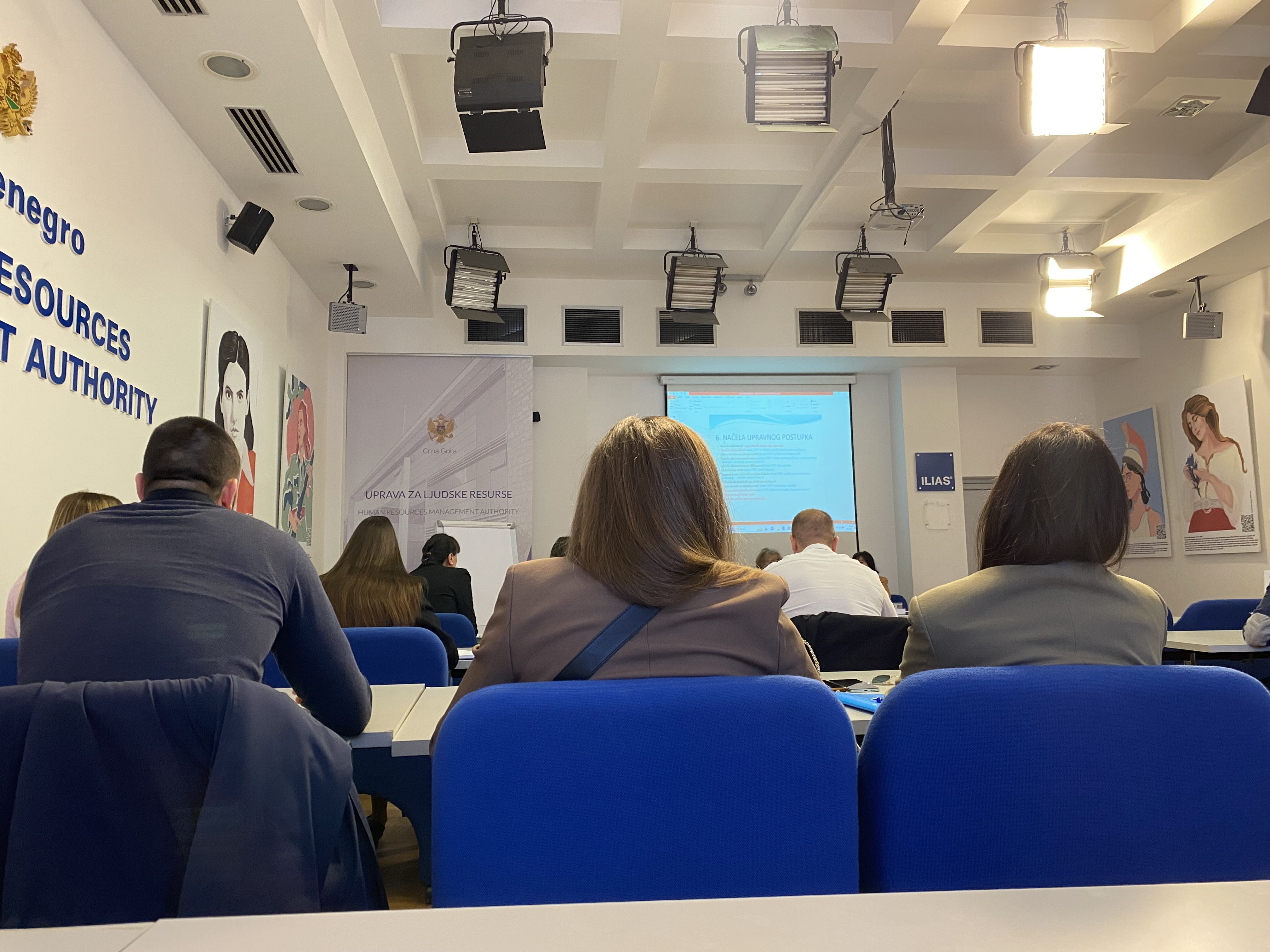 Cilj obuke je bio unapređenje znanja o Zakonu o upravnom postupku, razmjena dosadašnjih iskustava, uz detaljno objašnjenje svih faza i instituta upravnog postupka. Obuka je bila dinamična, potkrijepljena praktičnim primjerima, uz aktivno učešće polaznika. Preporuka je da prioritet u primjeni ovog Zakona  bude što kvalitetnije pružanje usluga građanima.Ispred opštine Tivat prisustvovalo je 6 polaznika, uz polaznike iz opštine Kotor, Danilovgrad, Plav, Zeta, Tuzi, i dr.Predavači su bili Mileva Todorović i Elvisa Redžematović.